ISKANJE ŠTEVIL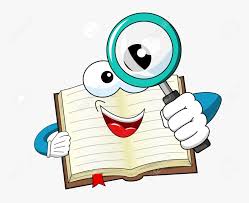 Čim hitreje poišči in preštej, kolikokrat se pojavijo naslednja dvomestna števila:15, 72, 93 in 46.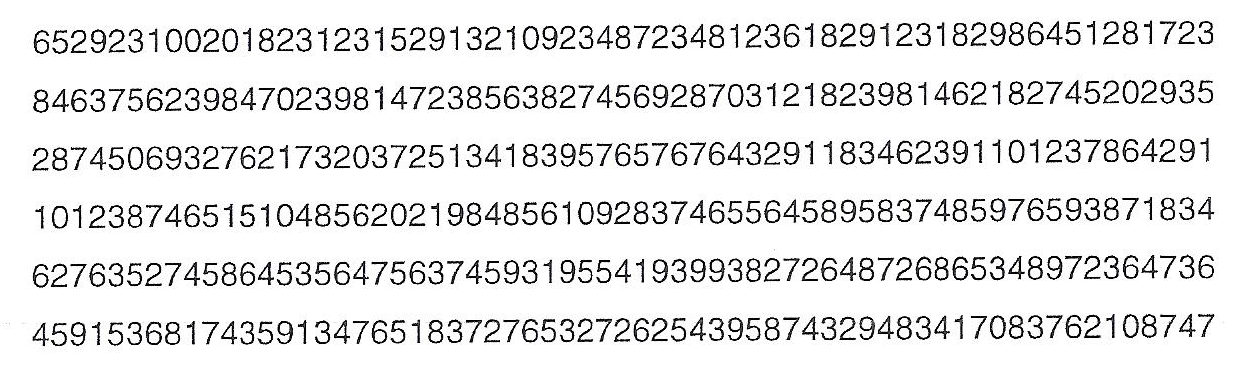 Kje v nizu števil se skriva število 7236? Pobarvaj ga.